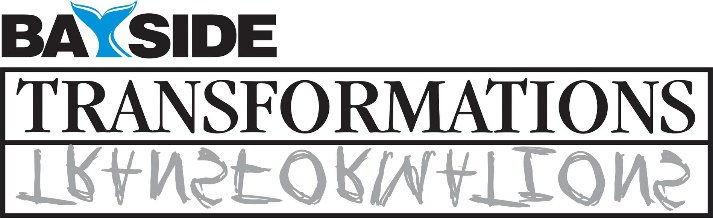 COMMUNITY PARTNERSHIP – HELPING US Transforming lives for good.THANK YOU!!Under Construction -   Hervey Bay - Pialba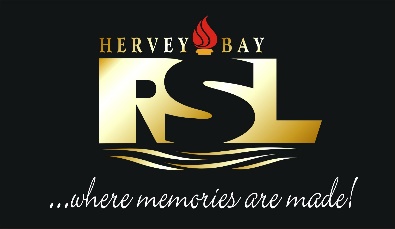 Hervey Bay Boat Club - Urangan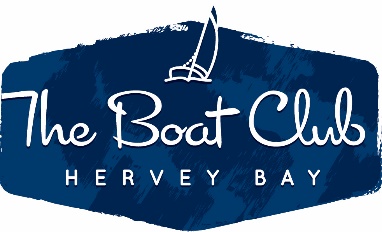 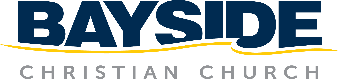 www.baysidechristianchurch.com.au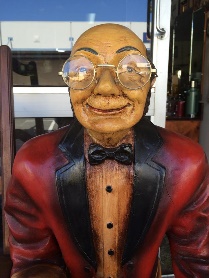 WIDE BAY ANTIQUES – Main Street Pialba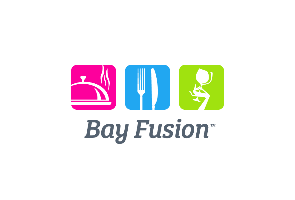 CATERING – www.bayfusion.com.au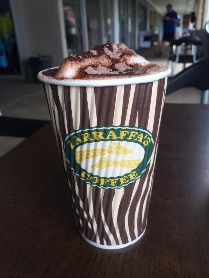 Zarrafas – Woolworths Carpark - Pialba - www.zarraffas.com Torquay Terrace – Pialba – Phone 0402 600 606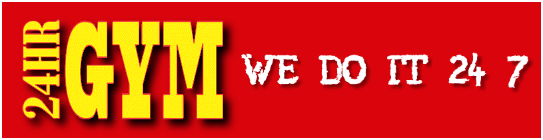   1b/101 Beach Rd, Pialba QLD 4655
(07) 4194 2564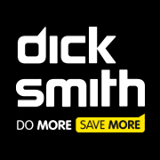 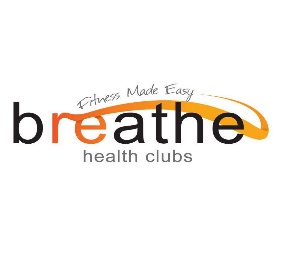 184 Dayman St, Urangan QLD 4655
(07) 4128 9355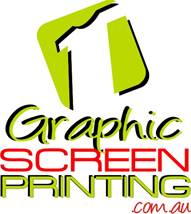 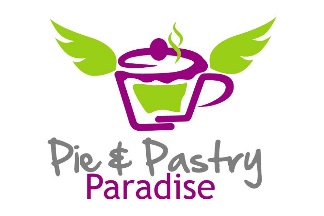 9 Main St, Pialba QLD 4655 - Ph (07) 4124 1115